ADDITION, SOUSTRACTION, MULTIPLICATION – Chapitre 2/2️ Ce chapitre peut être traité à part mais les compétences qui entrent en jeu doivent être travaillées tout au long de l’année.Calculs : Vient du latin « Calculus » : caillou 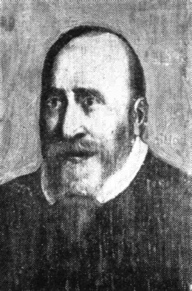 La légende raconte que le berger déposait dans un panier autant de cailloux que de moutons quittaient la bergerie. En rentrant des prés, le berger sortait les cailloux du panier afin de vérifier le compte de moutons.+ -  introduits par l’allemand Johannes Widdmann en 1489 pour les besoins du commerce. Le symbole « + » serait un symbole « - » barré.Le mot Somme vient du latin « summa » = point le plus élevé. Les romains écrivaient le résultat sur la ligne du haut.x  vient de l’anglais William Oughtred en 1631.=   Symbole introduit par l’anglais Robert Recorde (ci-contre) en 1557 qui le voyait comme deux lignes jumelles. « Rien est pareil que de jumeaux » (Recorde)Comble pour l’inventeur du symbole « = », il fut condamné pour dettes et meurt en prison !Partie 1 : Méthodes de calcul mental1) Pour l’addition et la soustractionMéthode : Additionner ou soustraire par 299, 199, 1 001, 0.9, … Vidéo https://youtu.be/SqWOGe_UNhU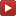 Calculer astucieusement : 	a) 2 658 + 299		b) 33,7 – 0,9Correctiona)  c’est  puis                 2 658  +  299  =  2 957b)  c’est  puis                  33,7  –  0,9   =   32,8Méthode : Regrouper astucieusement les termes Vidéo https://youtu.be/jqrdOtWXxkU (1er calcul)Calculer astucieusement : 21,26 + 3,12 + 78,74 + 6,88CorrectionPour le calcul d’une somme, l’ordre des termes n’a pas d’importance.Ce n’est pas vrai pour une différence.             21,26 + 3,12 + 78,74 + 6,88          = 21,26 + 78,74 + 3,12 + 6,88          = 100 + 10          = 110Méthode : Effectuer des additions et soustractions avec les nombres décimaux Vidéo https://youtu.be/-KRBP9Ry0LACalculer mentalement :        1) 42,5 + 29,36       2) 79,36 – 21,2 Correction1) 42,5 + 29,36 = 42,50 + 29,36 = 71,86    ️ 42,5 + 29,36  71,41 car 36 et 5 n’ont pas le même rang.2) 79,36 – 21,2 = 79,36 – 21,20 = 58,162) Pour la multiplicationMéthode : Multiplier par 4  Vidéo https://youtu.be/sgCPBw9vvsMCalculer mentalement : Correction4 c’est 2 puis 2               41    4   =   164Méthode : Multiplier par 0,5     Vidéo https://youtu.be/SgKpjbooXLECalculer mentalement : Correction0,5 c’est 2                 32  0,5  =  16Méthode : Multiplier par 5       Vidéo https://youtu.be/elMm61g3mSICalculer mentalement : Correction5 c’est 10 puis 2               66  5    =    330Méthode : Multiplier par 10, 100, 1 000  Vidéo https://youtu.be/pPnCPmWGqyoCalculer mentalement : a)                 b)                                            c)                    d) CorrectionLorsqu'on multiplie un nombre par 1 000 (3 zéros), il « grandit » de 3 rangs.        a) = 32 000                  b)  = 12  5  100 = 60  100 = 6 000        c)  = 630                          d)  = 212,1Méthode : Multiplier par 0.1, 0.01, 0.001  Vidéo https:/ /youtu.be/yKXry2gyoa8Calculer mentalement :  a) 	               b)  	  	                  c)            	  d)  CorrectionLorsqu'on multiplie un nombre par 0,01 (2 zéros), il « réduit » de 2 rangs.       a) = 31,2		   b)  = 0,63       c)  = 0,0012	             	   d)  = 2,123À noter : En 6e, seule la multiplication par 0,1 est exigible. Les multiplications par 0,01,  0,001, … peuvent être données en exercice.Méthode : Regrouper astucieusement les facteurs Vidéo https://youtu.be/jqrdOtWXxkU (2e calcul)Calculer astucieusement : CorrectionPour le calcul d’un produit, l’ordre des facteurs n’a pas d’importance.Partie 2 : La distributivité 8   ( 100 + 1 )   =    8  100  +  8  1Je distribue une multiplication par 8,c’est la distributivité.Ainsi :  8  101 = 800 + 8 = 808Méthode : Appliquer la distributivité au calcul mental (1) Vidéo https://youtu.be/ByzozWOSOAYCalculer astucieusement :    a) 32  101               b) 30  9                                                          c) 13  102               d) 20  99Correctiona) 32  101 = 32  (100 + 1)                      = 32  100 + 32  1    ← On distribue                      = 3 200 + 32 = 3 232b) 30  9 = 30  (10 – 1)                 = 30  10 – 30  1                    = 300 – 30 = 270c) 13  102 = 13  (100 + 2)                       = 13  100 + 13  2                       = 1 300 + 26 = 1 326d) 20  99 = 20  (100 – 1)                     = 20  100 – 20  1                     = 2 000 – 20 = 1 980Méthode : Appliquer la distributivité au calcul mental (2) Vidéo https://youtu.be/B16mT1yTF8ICalculer astucieusement :    a)                 b) Correctiona)  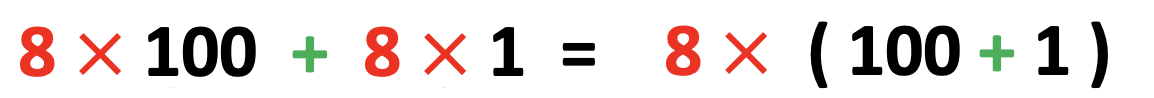           ← On applique la formule de distributivité « à l’envers » :b) 00Partie 3 : Ordre de grandeurMéthode : Calculer un ordre de grandeur dans un calcul Vidéo https://youtu.be/eWG8Fa3q-ZUDans chaque cas, donner un ordre de grandeur du résultat :a) 42,5 + 29,36               b) 69,32 x 103,5                 c) 79,36 – 21,2	CorrectionOn remplace les termes ou les facteurs à calculer par des nombres proches et « plus simples ».Le résultat obtenu est une valeur proche du résultat. On l’appelle un ordre de grandeur.a) 42,5 + 29,36  40 + 30 = 70           b)  69,32  103,5  70  100 = 7 000c) 79,36 – 21,2  80 – 20 = 60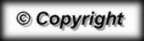 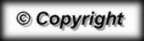 